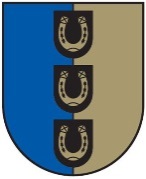 LATVIJAS  REPUBLIKABALTINAVAS NOVADSBALTINAVAS NOVADA DOME_______________________________________________________Reģ.Nr.90009115590Kārsavas ielā  16. Baltinava Baltinavas novadā, LV - 4594. T. 64521227;64522028 ,fax 64516077e-pasts dome@baltinava.lvBaltinavas novadāSaistošie noteikumi Nr.1APSTIPRINĀTI:Baltinavas novada domes 2018.gada 23.janvāra Sēdes protokols Nr.2.1.&Par Baltinavas novada domes budžetu 2018.gadamIzdoti pamatojoties uz LR likuma“Par pašvaldībām” 21.p.2.p.,likuma “Par pašvaldības budžetiem”1.APSTIPRINĀT Baltinavas novada pašvaldības pamatbudžeta IEŅĒMUMUS kopā 1 316 794 euro apmērā.(Pielikums Nr1)2.APSTIPRINĀT Baltinavas novada pašvaldības pamatbudžeta IZDEVUMUS kopā    1 493 356 euro apmērā.(Pielikums Nr2)3.APSTIPRINĀT pamatbudžeta kases apgrozāmo līdzekļu atlikumu 01.01.2018.179 171euro un apgrozāmo līdzekļu atlikumu uz 31.12.2018. 687 euro4.APSTIPRINĀT Baltinavas novada pašvaldības speciālā budžeta IEŅĒMUMUS kopā      5 1796 euro apmērā (Pielikums Nr3)5.APSTIPRINĀT Baltinavas novada pašvaldības speciālā budžeta IZDEVUMUS kopā 74524 euro apmērā . (pielikums Nr3)6.APSTIPRINĀT speciālā budžeta kases apgrozāmo līdzekļu atlikumu 01.01.2018.112596 euro un apgrozāmo līdzekļu atlikumu uz 31.12.2018. 89 868 euro7.Apstiprināt saistību apmēru 2018.g-2023.gadam (Pielikums Nr.4)8.Apstiprināt Paskaidrojuma rakstu par Baltinavas novada pašvaldības 2018.gada budžetu ( Pielikums Nr.5)9.Budžetu izpildītājiem 7 dienu laikā pēc saistošo noteikumu pieņemšanas iesniegt Baltinavas novada pašvaldības Finanšu nodaļā 2018.gada budžeta plānoto izdevumu tāmes un nodrošināt efektīvu un racionālo pašvaldības budžeta līdzekļu izlietojumu atbilstoši plānotajam.10 Budžeta izpildītāji drīkst izdarīt grozījumus programmu finansēšanas tāmēs apstiprināto budžeta līdzekļu noteiktās apropriācijas ietvaros starp budžeta izdevumu klasifikācijas kodiem atbilstoši ekonomiskās kategorijas trešās un ceturtās zīmes ietvaros iesniedzot apstiprināšanai Baltinavas novada pašvaldības Finanšu komitejā un Finanšu nodaļā.Grozījumi tiek veikti atbilstoši saistošajiem noteikumiem par budžeta plānošanu un grozījumiem.Sēdes vadītājs							Sarmīte Tabore